The Girlguiding ‘Good Service Brooch’ is awarded to an adult member of Girlguiding UK for excellent service to guiding within the County. Nominees should have given excellent service to guiding. (At any level)  Applications must be made without the knowledge of the nominee or her family. Nominations should be made by the appropriate Commissioner. Please send the completed form to the Awards Chairmansylviapartridge@btinternet.com									                                               PTOPlease give your reasons for the nomination including examples of excellent service, and achievements in his/her role/s:Please attach at least one other supporting letter.Decision of awards panelGirlguiding UKGood Service Brooch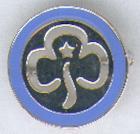 Name of nominee:      Address:      Postcode:      Position:      Unit:      District:      Division:      (Any other roles will be identified through Go!)GO! Registration id:       GO! Registration id:       This application is made by Name:      Role :Signed: 		 Date:      This application is supported by Name:      Role :     Signed: 		 Date:      This application is made by Name:      Role :Signed: 		 Date:      This application is supported by Name:      Role :     Signed: 		 Date:      Date: